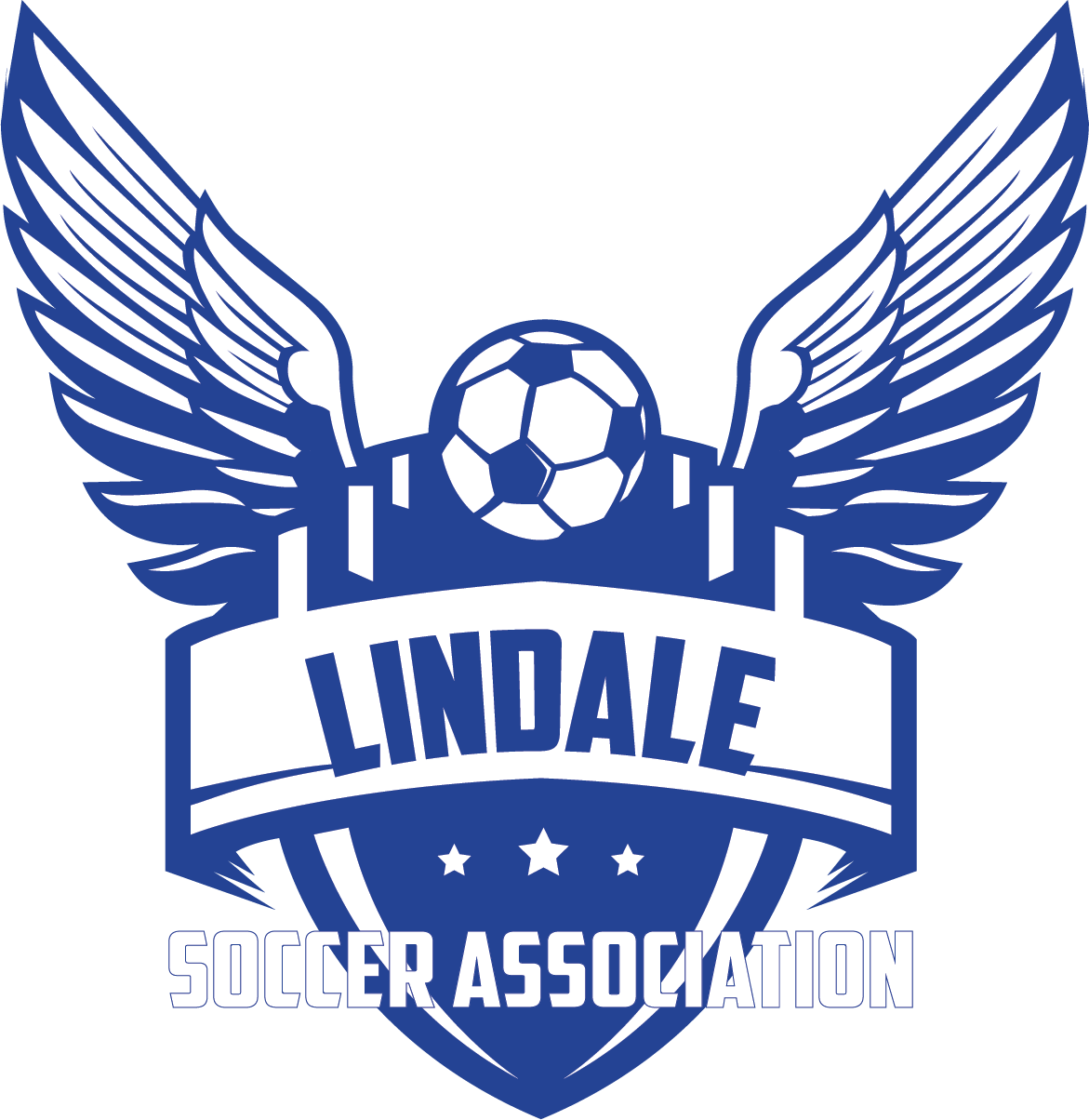 ARTICLE I. REPLACE ALL PRIOR BY-LAWSThese by-laws shall replace all prior by-laws of the Association.ARTICLE II. ULTIMATE POWERS IN REGISTERED MEMBERSAll powers of the Association shall be vested in the registered members of the Association. The membership shall, in tum, elect the Board of Directors of the Association annually from the registered members and by so doing shall delegate to the Board of Directors the authority to fun the affairs of the Association to promote the best interest of the soccer teams and the Soccer Association in the Lindale area The Board of Directors shall consist of five officers of the Executive Board: President, Vice President of Appeals and Disciplinary, Director of Operations, Director of Communications, and Director of Finance. The Board of Directors shall also include Fields Manager, Community Development Manager, Registrars, Concession Manager, Social Media Manager, Website Manager, Volunteer Coordinator, Coaching Managers U6/U8 and U10/U12/U14/U16, all of whom shall be elected annually by the Executive Board of Directors at their first meeting after the annual general membership meeting or special general membership meeting.ARTICLE III MEMBERSHIP AND MEETINGSI.	MembershipThe members of the Association shall consist of Voting Members, Sustaining Members, and Associate Members. 1.2. VOTING MEMBERS Voting Members shall consist of members of the Board of Directors of the Association and the official delegate from each Member Team in good standing each of whom shall be entitled to one vote at all General Association meetings. The official delegate from each team will be that team's Head Coach. Only the listed delegate or their alternate will be entitled to vote. The official team delegate or the Association President may authorize an alternate delegate for any given meeting by notifying the Secretary prior to the commencement of the meeting for which the alternate will apply. No delegate or alternate will be entitled to vote on behalf of more than one team. 1.3 SUSTAINING MEMBERS Sustaining Members (non-voting) shall be the parents or legal guardians of those athletes participating in the Association program 1.4 ASSOCIATE MEMBERS Associate members (non-voting) shall be those institutions organizations or person's not having a child participating in the Association program but evidencing a continuing interest in the advancement of the game of soccer.1.5 OTHER MEMBERS Further qualifications and requirements for membership shall be determined by the Executive Board.2.	General Membership MeetingThere shall be an annual general membership meeting to be held at the time designated by the Board of Directors prior to or during the fall season of each year. Special general membership meeting may be called at any time by the Board of Directors of the Association or by the President of the Association.  Any three (3) members of the Association may request in writing that the Board of Directors or President call a special general membership meeting, stating in writing the purpose or purposes for which the meeting is to be held, and the President or Board of Directors shall call such meeting within thirty (30) days after the request. If the President or Board of Directors fails to call the special general membership meeting within thirty (30) days, the members making such request shall have the right to call a special general membership meeting by giving ten (10) days written notice to the membership stating the purpose or purposes for which the meeting is to be held, and at such special general membership meeting any action taken by a majority of the members present and voting shall be binding upon the Association.3.	General Membership Meeting QuorumA quorum to transact business at any general membership meeting, including special general membership meetings, shall consist of either ten (10) members in good standing or one-third (1/3) of the registered members in good standing, whichever is less. Proxies shall not be allowed at any such general membership meeting.  Meetings will occur on the 3rd Sunday of the Month.ARTICLE IV. DIRECTORSElection of DirectorsThe Executive Officers of the Board of Directors shall be elected for a term of two (2) years by majority vote of the members present at any annual general membership meeting. Officers shall be elected as follows:President			Even YearsVP – A&D			Odd YearsDirector Operations		Odd YearsDirector Communications	Odd YearsDirector Finance		Even YearsIn addition to the Executive Officers, the following positions on the Board of Directors shall be elected annually by the Executive Officers as stated in Article II., and shall serve within their specific areas of responsibility, to coordinate and facilitate activities of the Association.- Fields Manager- Coaching Managers- Registrars- Concession Manager- Volunteer Coordinator- Social Media Manager- Website Administrator- Community Development ManagerIn addition to the Executive Officers as stated above, the outgoing President may elect to serve on the Board of Directors as President Ex-Officio for a two-year term.The conditions under which he/she may serve in this position are:The President Ex-Officio must have served at least one (1) full year in the position of President prior to resignation; orMust have completed his/her two-year term in office; orMust not have been removed from office by majority vote of the membership.Should the office of President Ex-Officio be vacated by resignation or removal, in accordance with the by-laws, the office shall remain vacant and filled only by an outgoing President in accordance with the requirements set forth for this position in these by-laws.Removal of DirectorsAny or all members of the Board of Directors may be removed by majority vote of the membership present at any annual or special general membership meeting where the purpose of such meeting has been stated in notice to the membership. Any Board of Director not attending three (3) consecutive regularly scheduled meetings will have his office declared vacant unless such absences are excused by the Executive Board of ExecutivesAny vote of no confidence as in accordance with NTSSA Article 2.4.3Resignation of DirectorsAny director may resign at any time by giving written notice to the President.Any officer (executive or general) who resigns from their role will have to wait until their elected term would have been completed prior to running for any office.Vacancies on the Board of DirectorsAny vacancy on the Board of Directors shall be filled through nomination by any Board Member with approval of a majority of the Board of Directors.Quorum for Board of Directors MeetingA majority of Board of Directors shall constitute a quorum for the transaction of business, and the act of majority of the director’s present at a meeting at which a quorum is present shall be the act of the Board of Directors, unless otherwise specifically required by law of these by-laws.Meetings of the Board of DirectorsThe regularly scheduled meeting of the Board of Directors shall be held monthly, at a time and place to be designated by the Board of Directors. The regularly scheduled meeting shall be adjourned two hours after the call to order unless a motion is made to extend the time to complete the agenda.Motions and Reports Before the BoardAll motions and reports must be presented in writing prior to the call to order by the presiding officer. A copy must be available for each board member present.ProxyNo proxy allowed.BudgetEvery fiscal year, starting September I and ending August 31, the Board of Directors shall adopt a budget for the operation of the Association for the Association for the coming year and the Association shall abide by the budget limits unless changed by a two-thirds (2/3) majority Board of Directors.Nomination of OfficersAll voting members will be notified of upcoming elections at least 30 days prior to the meeting. This notification will be done via the “About us Section” on our website. Each voting member will have 10 days to notify the board of a nomination for open roles. This nomination must be done via email to the info@lindale.soccer email address. Each incumbent will automatically be nominated unless they notify the board via email to info@lindale.soccer in the 10 days prior to the 20 days before the election. If only one candidate is identified for a role by the end of the 10 day nomination period. That candidate is automatically placed in the role (pending a background check). If no candidate is nominated the executive board may select a replacement no sooner than the board meeting following the general election meeting.  ARTICLE V. NOTICES OF MEETINGWhenever under the provision of the statutes of these by-laws notice is required to be given to any member of the association and no provisions are made as to how such notice shall be given, the notice means written notice by U.S. Mail, postage paid, addressed to the member at the address appearing on the records of the Association.  Any notice required or permitted to be given by mail shall be deemed given at such time when the same is deposited in the U.S. Mail. Such written notice is also necessary for any special meeting of the Board of Directors. Written waiver of notice may waive any notice required by these by-laws.ARTICLE VI. DUTIES OF OFFICERS AND OTHER BOARD MEMBERSExecutive Officers of AssociationThe officers of the Association shall consist of a President, Vice President of A&D, Director of Operations, Director of Communications, and Director of Finance.PresidentAny person wishing to run for election to the office of President is required to have (at any time in the past) served at least one (1) year as an Executive Officer of the Lindale Soccer Association Board prior to the filing as a candidate for the office.The President of the Association will be charged with the overall administrative and executive function of the association, and will have the following additional duties:He/She will be the chairperson of the Board of Directors;Will preside at all general membership meetings;Will cast the deciding vote in the event of a tie at any meeting, or may waive the right to do so; Will assign duties to all officers as required;Will appoint such additional committees as the Board of Directors deems necessary to carry out the functions of the Association; andWill take prudent and reasonable action in cases not covered within the by-laws, and such authority is implicit in the office.Vice President - A&DAny person wishing to run for election to the office of Vice President is required to have (at any time in the past) served at least one full season as an officer (general or executive) of the Lindale Soccer Association Board prior to the filing as a candidate for the office.The Vice President will assist the President in the performance of his duties, will assume and exercise all the powers of the President in his absence, and will perform any other duties deemed necessary by the Board of Directors, and the additional duties of:Will be responsible for initial drafting and subsequent changes to these by-laws and Co-Chair that committee.Will chair any Appeals & Disciplinary panelActs as Parliamentarian using Roberts Rules of Order as a guide and enforce them.Coordinate all non-referee training.Director of OperationsAny person wishing to run for election to the office of Director of Operations is required to have (at any time in the past) served at least one full season as an officer (general or executive) of the Lindale Soccer Association Board prior to the filing as a candidate for the office.The Director of Operations will assist the President and VP in the performance of his duties, will assume and exercise all the powers of the President in the absence of both President and VP, and will perform any other duties deemed necessary by the Board of Directors.  With the additional duties of:Serve to recruit new coachesSee that all Coaching Manager are fulfilling their job and back up if necessary.Coordinate practice sites and timesPresent Coaches list to the Board at first Board meeting at beginning of seasonManage Association TimelineServe as a Referee Representative and AssignorRecruit new refereesCoordinate referee trainingDirector of CommunicationsAny person wishing to run for election to the office of Director of Communications is required to have (at any time in the past) served at least one full season as an officer (general or executive) of the Lindale Soccer Association Board prior to the filing as a candidate for the office.The Director of Communications will drive the association’s community relations, marketing, advertising, social media and public relations endeavor’s. Additionally they will serve as the association secretary during meetings that require notes. Director of FinanceAny person wishing to run for election to the office of Director of Finance is required to have (at any time in the past) served at least one full season as an officer (general or executive) of the Lindale Soccer Association Board prior to the filing as a candidate for the office.The Director of Finance will collect all money of the Association and keep detailed accounting of all income, and expenditures. In addition, the Treasurer shall have the following duties:He/she will pay bills approved by the Board of Directors;Will submit a written financial report to the Board of Directors at their monthly meeting;Will administer all contributions is accordance with the Funds Management Policy contained within these bylaws; andWill perform any other duties deemed necessary by the Board of Directors.Other Officers of the AssociationIn addition to the Executive Board, the following positions on the Board of Directors shall be elected annually by a majority vote of the Executive Officers at the first regular Board meeting of the year, and shall serve within their specific area of responsibility, to coordinate and facilitate activities of the Association. Please note that all persons seeking placement on the board through this method will be considered first for the Concession Manager and Fields Manager roles unless otherwise dictated by the Executive Board. Fields ManagerCoordinate with the city mowing, watering, fertilizing of fields. Stripe fields as needed for gamesMaintain nets and other field equipment Order supplies through Treasurer as neededResponsible for all weather-related cancellations/postponements of games.RegistrarThe Registrar will be in charge of handling ballots in the general election, and will have the following additional duties:He/she will have the responsibility of registering all active players and coaches for a given season, and will keep a complete list of all registered players and coaches for that specific season;Will have the responsibility of changing or adding or deleting information regarding registration of players and teams and provide all necessary documentation as required by the NTSSA·;Will be responsible for safeguards to keep anyone from adding or deleting any information, whether by accident or design;Will keep a complete schedule for each playing team, which is to be provided prior to the playing season by the appropriate Coaching Manager.Will perform any additional duties deemed necessary by the Board of Directors.Will perform initial team assignments (to be approved by the Executive Committee). Coaching ManagersCoaching Managers shall represent the coaches and teams in their respective age division. They will assist the Registrar in his/her duties, will coordinate scheduling in their specific age divisions and perform any other duties as deemed necessary by the Board of Directors.Concessions ManagerResponsible for the administration and scheduling of the concession standManagement of moneyAbility to work with peopleTrustworthy and capable of collecting and distributing moniesHandling possible conflict or shortfalls in coverage Website ManagerResponsible for look and feel of the association website. Always looking for ways to improve the user experience.Responsible for providing up to date and useful content on the site.Social Media ManagerResponsible for maintaining all social media accounts for the association.Responsible for proofing and creating new content for the all sites.Volunteer CoordinatorRecruits new volunteersManages and facilitates training for coach's/player clinics. (does not actually train anyone)Works to retain current volunteers.Manage Soccer Camps from recruitment to coaches housing.Backup to the Community Relations Manager on all matters related to the tournament.Community Relations ManagerActs as a liaison between the association and the city.Constantly looking for ways to further our brand locally.Manages local tournaments.President Ex-OfficioThe President Ex-Officio will serve to aid in the transition of the office and responsibilities of the presidency, and may only serve under the conditions as stated in Article I.  He/She shall serve in an advisory capacity and shall have no voting power on the Board of Directors; Shall serve to promote goodwill and to help facilitate the activities of the Association; Will perform any additional duties as deemed necessary by the Board of Directors.ARTICLE VII. COMMUNICATIONSEmail is the preferred method of communication. The Director Of Communications and the Registrar’s will monitor the main association email account and distribute, as needed, emails to Directors of the Board.Current approved association email addressesPostal Mail shall be retrieved by the Director of Communications and Director of Finance and distributed, as needed, to Directors of the Board.Social Media by-laws are currently being worked onARTICLE VIII. FISCAL YEAR AND FUNDS MANAGEMENTThe fiscal year of the Association shall begin on the 1st day of September each year and end on the 31st day of August each year.Funds Management PolicyFollowing is a guideline for receiving funds or any other tangible goods, whether solicited or donated to any member of the Association:All participants of the Lindale Soccer Association are encouraged to participate in seeking contributions, donations, and/or gifts for the benefit of the Association. Contributions will enable the Association to provide proper equipment for players and continued growth in the game of soccer in Lindale;All request for donations will be approved by the Board of Directors. Such requests are to be presented in such a way as to raise awareness of our Association and maintain a cordial atmosphere with all. Funds may be solicited for uniforms, equipment, scholarships for players, sponsors for tournaments, and operating funds for the Association;Our tax-exempt status dictates that all contributions be made payable to Lindale Soccer Association. Contributions (funds or equipment) may be designated for use by a specific team, and individuals who solicit said items must make a clear definition of this designation prior to or at the time the contribution is received;Equipment that has been purchased (either directly by LSA, or due to a contribution) will remain the property of the Association. In the event a coach leaves a team, all equipment including uniforms (unless otherwise purchased by a player, parents, or a coach personally) is to be returned to the Association;NO TEAM (players or coaches) is to sell any items, or host events as a means to raise funds without specific written approval from the LSA Board of Directors;The Association will from time to time, have functions to raise funds and awareness of our organization.All teams will be invited to participate in these activities; andA copy of this policy shall be provided annually to each coach. Its terms agreed to and receipt of acknowledged by signature. Such acknowledgement will be returned to the Registrar.Expenditure approval levels –$50 – Any executive board member$100 – Treasurer$150 - President$250 – Treasurer and second executive board member$500 – Executive Board ExceptionsConcession Purchases: See Concession Spend AddendumRecurring expenses like pest treatment or registration fees. The treasurer may pay these providing they have been previously budgeted for.Referee Pay: The treasure shall pay referee weekly payments regardless of amount providing that the Director of Operations has signed off on Ref Sheet. Debit Card UsageCash withdrawals or cash back are explicitly prohibited without Executive Board approval.Who may use the debit card?Concession Manager (Contractor)Concession Manager (Board Member) RegistrarCommunity Relations ManagerTreasurerPresidentRecording Transactions: Anyone who uses the debit card will be required to document said transaction by either scanning or taking a picture of the receipt and providing it to the Treasurer. The purchaser is required to keep the receipt until the treasurer confirms it has been recorded. Payment of Vendors/ContractorsUnder no circumstances will vendors/contractors be paid VIA cash. They will always be paid VIA check if contractor or check/debit card if vendor. The preferred method of payment for contractors with recurring payments (ie fields or referees) is the square app.Concession FundsAll concession items must be purchased from Sam’s Club. You must use the association Sam’s Club card so that purchases can be tracked. All orders must be placed online and approved by the concession manager and an executive board member.From time to time out of necessity purchases may be made in person at Sam’s or Walmart. In this situation a check or debit card must be used for payments. You may not use cash. If the amount is below $25 and is deemed necessary and the need for this item dictates that you cannot wait for approval or a trip to Sam’s you may proceed. Under no circumstances will cash be used for concession purchases.Petty Cash: The President and the Treasurer will under no circumstances handle petty cash outside of distribution or deposits. All workers both volunteer and paid are required to have a criminal background check prior to handling cash. Concession Deposits:Must be counted down and reported to the board FB page on the Saturday they are for.Must be deposited to the bank within 5 business days of the date they were taken in. The deposit must be completed by a board member or the concession manager. Exceptions to this must be reported to the Executive Board.RefundsAll requests for refunds must be emailed to the LSA registrar email address. This request must be sent in at least 7 days prior to opening day.Only players for whom LSA cannot provide a team, on which a child can play, will be refunded registration and late fees.  All other refunds will be minus a $25 administrative processing fee.The following guidelines will apply to all refunds.No refunds will be given to a player after he/she has participated in a team practice and/or games.If the family discount was applied it will be deducted from the refund as applicable.Late fees are not refundable. Online transaction fees are never refundable.All refund checks will be issued no earlier than the third week after opening day.ARTICLE IX. AMENDMENT TO BY-LAWSThese by-laws may be amended by two thirds (2/3) majority vote at any monthly meeting of the Board of Directors, provided all the directors have been given twenty-one (21) days written notice of the meeting including a written copy of the proposed changes. These by-laws may also be amended my a majority vote of the membership at any annual or special general membership meeting at which noticed has been given that the amendment of the by-laws will be considered.ARTICLE X. RULES OF ORDERThe rules contained in the current edition of Roberts Rules of Order newly revised shall govern in all cases in which they are not inconsistent with these by-laws and any special rules of orders adopted by the general membership.ARTICLE XI. PROPOSED AMENDMENTSNo by-laws or proposed amendments to the by-laws will be in conflict with other governing bodies, i.e.; NTSSAARTICLE XII. RULES OF PLAYThe Lindale Soccer Association accepts it's higher authority in it's Rules of Play, in particular NTSSA and then FIFA.League StandingsLeague standings will be determined by total points accumulated as follows: three (3) points for a win, one (1) point for a tie, and zero (0) points for a loss. Teams are ranked according to the total number of points received during the regular season from greatest to least.  League or Division ties shall be decided by the following tiebreakers, in order: head to head, net goals with a maximum of 3 per game, fewest caution points, and, finally, a coin toss. Example: winning team goal count – losing team goal count = goal differentialThis shall not exceed a goal differential of greater than 3 goals for tie breaker. CancelationsGames called by the Center Referee prior to the half will be replayed in there entirety at a later date.Games called after the half by the Center Referee will be counted as complete.Authority of the Board Member on DutyThe Board Member on Duty is defined as the board member assigned by the Lindale Soccer Association to represent the board during game play.The Lindale Soccer Association recognizes that our referees need additional support when it comes to unruly spectators. In the event that a Board Member on Duty asks a spectator to comply with league rules decorum or location in proximity to the fields (vehicles parked near fields, sitting on ends of fields near goals) and the parent refuses to comply. The Board Member on Duty may ask the Center Referee to delay the game until the parent complies. If the parent refuses to comply in a timely fashion (to be determined by the Board Member on Duty) or becomes combative. The Board Member on Duty may ask the Center Referee to call the game as a forfeit in favor of the opposing team.  ARTICLE XIII. TEAM FORMATIONThe Lindale Soccer Association has a two-step process for team formations. Step 1 – Registrar initial assigns all players to teams. Step 2 – Executive committee approves the team assignments. This adheres to the NTSA guidelines that teams are formed by committee. ARTICLE XIV. SCHOLARSHIPSConsiderationAnyone wishing to be considered for a needs based scholarship. Must submit a request through the Scholarship Request online form. If they do not have access to a computer. A board member fill this out for them. Process for review and awardAll needs based scholarships issued through Lindale Soccer Association will be awarded by a committee. This committee will consist of at least three members and not include board members who also serve as a coach. The total number of scholarships will be dictated by a number of factors including but not limited to total number of registrants, available funds to cover fees and inputs from the board.ADDENDUM I. COACHES CODE OF CONDUCTLSA Coaches Code of ConductHere are 10 simple rules to follow as a coach. Please keep these in mind as you go about your season. These rules are not intended to replace any other governing body rules. Just to augment and take a deeper dive.  The coach must never place the value of winning over the safety and welfare of players.The coach must follow the rules of the game as defined by North Texas Soccer. The coach must behave in such a manner that the principles, integrity, and dignity of the sport and maintained.If the coach is not acquainted with or has a working knowledge of the game. It is their responsibility to gain said knowledge either through their own research or through knowledge transfer with their coaching coordinator.  Coaches must always refrain from criticizing officials in the presence of players. Criticism of officials undermines their purpose in the game.Coaches have a responsibility to promote the game of soccer to the public. Comments and critiques of governing bodies, teams, coaches, players, and parent should be positive and constructive, never prejudicial or inflammatory.Coaches must act in a professional manner at all times when in the presence of players, whether at games, practices, or in any other setting. A coach demonstrating behavior that could be considered by a reasonable person to be irrational, inappropriate, or unbecoming an adult will not be tolerated. Examples of such behavior include, but are not limited to, the following:Lewd gesturesOverly critical remarksRanting and ravingSnide or demeaning remarksThreatening behavior or remarksPhysical confrontationsTemper outburstsUse of language that is not appropriate for young children.Playing favorites with certain players. IE playing your child more than everyone else.This is Recreational Soccer it is not the world cup. Remember to encourage your kids, try to play them all as much as possible. As an association we want these players to learn to love the game as much as we do. Under no circumstances may a coach recruit players for his or her specific team. Communication with your players and their parents is key. It is the coach’s job to maintain this relationship and to apprise them of all of the day to day functions of LSA (IE schedules, jerseys, pictures etc). 